هو الله - أیتها المحترمة المخلصة لله کم من رجال و کم…حضرت عبدالبهاءاصلی فارسی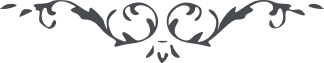 ۴۰
هو الله أیتها المحترمة المخلصة لله کم من رجال و کم من نساء انتظروا تجلی وجه المسیح بعد موسی فلما أشرق جماله و لاح وجهه احتجبوا عنه و اشتغلوا بشبهات الفریسیین حیث کانوا یقولون أین سلطنة المسیح و أین سریر داود الجلیل و أین عصاه الحدید و أین جنوده الجراره. و أین جیوشه الکراره أین ملائکة السماء. أین عدالة الاحکام الجاریة بین الانام حتی الوحوش و الهوام. این عزته الکبری و أین قدرته التی تتزعزع منها الأرض و السماء. ألیس هذا ذلیل حیران هائم بین الاودیة و التلال. ألیس هذا راکب علی الاتان. و علی رأسه تاج من الشوک و مهان هذا من جملة الشبهات التی کان الفریسیون یلقونها علی کل انسان أما من کان منهم سمیعا و بصیرا ما کان یستمع لهذه الشبهات بل کان یری المسیح کالشمس المشرقة بوجهه الصبیح. و ان أشعة أنواره ساطعة علی کل أقلیم من القریب و البعید. و یری الاتان التی کان راکبا علیها سریرا عظیما و الشوک الذی علی رأسه أکلیلا جلیلا و انک أنت توجه الی ملکوته لتری أن آثاره و سلطنته باقیة دائمة لا نفاد لها و علیک التحیة و الثناء (ع ع) 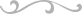 